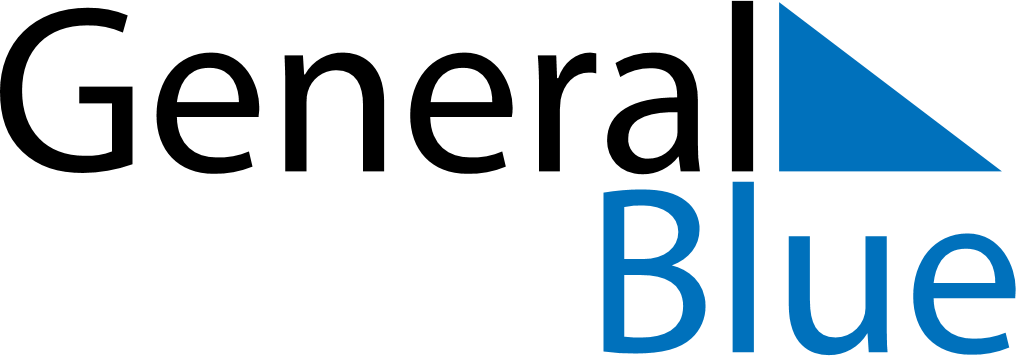 December 2024December 2024December 2024GuamGuamSUNMONTUEWEDTHUFRISAT1234567891011121314Our Lady of Camarin Day1516171819202122232425262728Christmas EveChristmas Day293031New Year’s Eve